Пенсионный фонд Российской Федерации
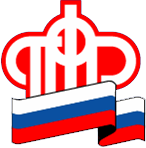 Отделение Пенсионного фонда по Ханты-Мансийскому автономному округу – ЮгрыПенсионный фонд получил награду международного конкурса за проект электронных трудовых книжекМеждународная организация социального обеспечения (МАСО) наградила Пенсионный фонд России Почетной грамотой за проект «Электронная трудовая книжка». Присуждение награды состоялось в начале мая в рамках международного конкурса передовых практик в социальной сфере.Электронная трудовая книжка представляет собой простой в использовании цифровой инструмент, который удобен и работникам, и работодателям. Первым он обеспечивает постоянный доступ к данным о профессиональной деятельности и высокий уровень безопасности информации. Работодателей электронная книжка избавляет от устаревших форм кадрового учета и связанных с этим издержек.Электронные трудовые книжки были введены в 2020 году, к настоящему времени на них уже перешли 9 млн работников.Конкурс передовых практик МАСО проводится с 2008 года, чтобы отмечать лучший опыт ведущих национальных организаций и стран в реализации социальной политики. Награда присуждается международным жюри, а удостоенные победы заявки публикуются в реестре лучших практик, где наглядно демонстрируют инновационные подходы в решении актуальных социальных вопросов.В 2019 году Пенсионный фонд также был удостоен награды конкурса МАСО за вклад в развитие актуарной деятельности.